6ο Θερινό Μουσικό ΣεμινάριοBansko  Βουλγαρίας Ιουνίου 2016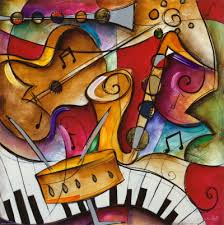 Φωνητική αγωγήΜουσικά εργαστήρια:ΧορωδίαςΟρχήστραςΜπάνταςΣεμινάριο συντήρησης                   πνευστών οργάνων 
ΔΙΟΡΓΑΝΩΣΗΣΥΓΧΡΟΝΟ ΩΔΕΙΟ ΛΑΡΙΣΑΣ        ________________________________________________________________Πληροφορίες στην γραμματεία του Σ.Ω.ΛΘεοφράστου 62-64 Ν. Πολιτεία, Λάρισα, τηλ-fax: 2410670917, e-mail:sol_con@yahoo.grhttp://6therinoseminario.webs.com